Powiat Białostocki              SAMODZIELNY PUBLICZNY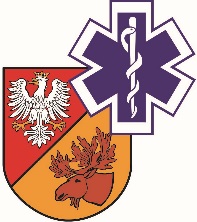                   ZAKŁAD OPIEKI ZDROWOTNEJ W ŁAPACH                  18-100 Łapy, ul. Janusza Korczaka 23                             tel. 85 814 24 38,    85 814 24 39     www.szpitallapy.pl      sekretariat@szpitallapy.pl                                                       NIP: 966-13-19-909			            REGON: 050644804	Łapy, 18.06.2020 r.DAO.261.2/ZP/13/2020/PNWszyscy Wykonawcy / Uczestnicy PostępowaniaSamodzielny Publiczny Zakład Opieki Zdrowotnej w Łapach informuje o wydłużeniu terminu do składania ofert w postępowaniu pn. Zakup i dostawa sprzętu medycznego oraz wyposażenia
w ramach projektu pn. „Poprawa bezpieczeństwa i higieny pracy wybranych grup zawodowych w SP ZOZ w Łapach” – uzupełnienie (znak postępowania: ZP/13/2020/PN).Zmianie ulega termin składania ofert:BYŁO: z dnia 19.06.2020 r. do godz. 9:00JEST: na dzień 26.06.2020 r. na godzinę 9:00Jednocześnie zmianie ulega termin otwarcia ofert:BYŁO: z dnia 19.06.2020 r. z godziny 9:30JEST: na dzień 26.06.2020 r. na godzinę 9:30Z-ca Dyrektora ds. LecznictwaGrzegorz Roszkowski